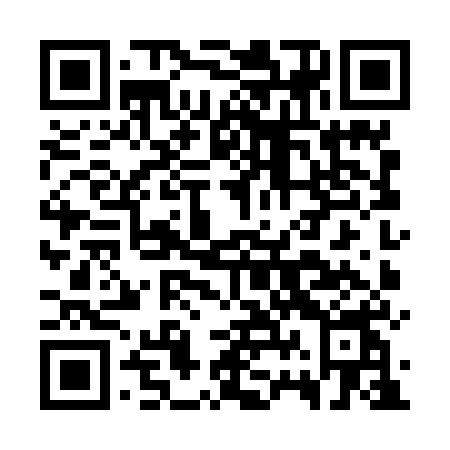 Prayer times for Jackowo Dolne, PolandMon 1 Apr 2024 - Tue 30 Apr 2024High Latitude Method: Angle Based RulePrayer Calculation Method: Muslim World LeagueAsar Calculation Method: HanafiPrayer times provided by https://www.salahtimes.comDateDayFajrSunriseDhuhrAsrMaghribIsha1Mon4:066:0912:395:057:109:052Tue4:036:0612:385:077:129:073Wed4:006:0412:385:087:149:094Thu3:576:0212:385:097:159:125Fri3:545:5912:385:107:179:146Sat3:515:5712:375:127:199:167Sun3:485:5512:375:137:219:198Mon3:455:5212:375:147:229:219Tue3:425:5012:375:157:249:2410Wed3:395:4812:365:177:269:2611Thu3:365:4512:365:187:289:2912Fri3:335:4312:365:197:299:3213Sat3:295:4112:355:207:319:3414Sun3:265:3912:355:217:339:3715Mon3:235:3612:355:237:349:3916Tue3:195:3412:355:247:369:4217Wed3:165:3212:355:257:389:4518Thu3:135:3012:345:267:409:4819Fri3:095:2812:345:277:419:5120Sat3:065:2512:345:287:439:5321Sun3:025:2312:345:307:459:5622Mon2:595:2112:335:317:479:5923Tue2:555:1912:335:327:4810:0224Wed2:525:1712:335:337:5010:0525Thu2:485:1512:335:347:5210:0826Fri2:445:1312:335:357:5410:1227Sat2:415:1112:335:367:5510:1528Sun2:375:0912:325:377:5710:1829Mon2:335:0712:325:387:5910:2130Tue2:295:0512:325:398:0110:25